C’est quoi Erasmus ? Erasmus ( acronyme de European Region Action Scheme for the Mobility of University Students ) est un programme d’action communautaire en matière de mobilité des étudiants qui a pour vocation première de faciliter la mobilité étudiante en créant des partenariats pédagogiques et administratifs entre les universités européennes.Erasmus repose donc sur certains principes :la reconnaissance des périodes d’études et des diplômes, l’octroi d’aides financières et d’hébergement,la simplification des démarches administratives (inscription dans l’université d’accueil).Le programme Erasmus a beaucoup évolué et s’est ouvert à d’autres publics, et notamment aux personnels enseignants et non enseignants des établissements d’enseignement supérieur. En outre, Erasmus a fait émerger des programmes de coopération universitaire :avec des pays tiers (Tempus) avec le monde entier (Erasmus mundus)et a été décliné sous la forme d’autres programmes permettant :la mobilité des scolaires (Comenius),la mobilité des candidats à la formation professionnelle (Leonardo),la mobilité des adultes (Grundtvig).Depuis quand ça existe ?Créé en juin 1987, le programme Erasmus a rencontré un succès croissant tout en évoluant dans sa forme et dans ses objectifs. Ainsi, entre 1987 et 2013, ce sont ainsi trois millions d’étudiants qui ont bénéficié du programme Erasmus et 300 000 qui ont pu effectuer une partie de leurs études (entre trois mois et un an maximum) dans un autre établissement scolaire européen.Depuis 2007, il permet également aux étudiants d’effectuer un stage dans une entreprise européenne. Qui peut y participer ?Chacun de nous si nous avons 13 ans au moins et si nous habitons un pays de l'UE ou un des pays partenaires du programme E +.Depuis 2014, le programme Erasmus + rassemble 33 pays participants :les États membres de l’UE, l’Islande, le Liechtenstein,la Norvège, laTurquie, l’ancienne République Yougoslave de Macédoineet 169 pays partenaires du monde entier. C’est quoi Erasmus + alors ?C’est le rassemblement de l’ensemble des mécanismes en place en matière d’éducation, de formation, de jeunesse et de sport sous le nom d’Erasmus +.En effet, la Commission européenne a regroupé, pour la période 2014-2020, l’ensemble des anciens programmes européens dédiés à l’éducation, la formation, la jeunesse (Comenius, Erasmus, Erasmus Mundus, Leonardo da Vinci, Grundtvig, Jeunesse en action, Jean Monnet, Alpha, Edulink) et y a intégré un nouveau volet sport.Ce programme permettra à plus de quatre millions d’Européens,- d’étudier, - de se former, - d’acquérir une expérience professionnelle - et de travailler comme bénévoles à l’étranger sur cette période. https://www.vie-publique.fr/actualite/dossier/rub1977/erasmus-erasmus-programme-europeen-populaire-depuis-30-ans.htmlErasmus, en permettant d’étudier et travailler ensemble tout en s’ouvrant à d’autres cultures, a permis par ailleurs de donner un sens concret à la notion de citoyenneté européenne, jusqu’à faire émerger "une génération d’Européens".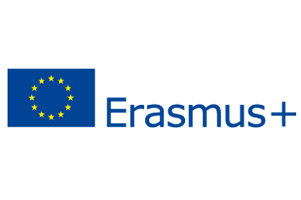 What is Erasmus?Erasmus (stands for European Region Action Scheme for the Mobility of University Students) is a community action program for student mobility which aims to facilitate student mobility by creating educational and administrative partnerships between European universities.Erasmus is based on certain principles:- the recognition of periods of study and diplomas,- the granting of financial assistance and accommodation,- the simplification of the administrative procedures (registration in the host university).The Erasmus program has evolved considerably and opened up to other audiences, including teachers and non-teaching staff of higher education institutions.In addition, Erasmus has created university cooperation programs:- with third countries (Tempus)- with the whole world (Erasmus mundus)and has been declined in the form of other programs allowing:- school mobility (Comenius),- the mobility of candidates for vocational training (Leonardo),- adult mobility (Grundtvig).Since when does it exist?Created in June 1987, the Erasmus program has met with increasing success while evolving in form and objectives. Thus, between 1987 and 2013, three million students benefited from the Erasmus program and 300,000 were able to complete part of their studies (between three months and one year maximum) in another European school.Since 2007, it also allows students to do an internship in a European company.Who can participate?Each of us if we are at least 13 years old and live in an EU country or one of the E + partner countries.Since 2014, the Erasmus + program brings together 33 participating countries:- the EU Member States,-  Iceland- Liechtenstein,- Norway,- Turkey,- the former Yugoslav Republic of Macedonia- and 169 partner countries worldwide.What is Erasmus + then?It brings together all the mechanisms in place for education, training, youth and sport under the name of Erasmus +.Indeed, the European Commission has brought together, for the period 2014-2020, all the old European programs dedicated to education, training, youth (Comenius, Erasmus, Erasmus Mundus, Leonardo da Vinci, Grundtvig, Youth in action, Jean Monnet, Alpha, Edulink) and integrated a new sport component.This program will enable more than four million Europeans,- to study,- to train,- to acquire professional experience- and to work as volunteers abroad during this period.https://www.vie-publique.fr/actualite/dossier/rub1977/erasmus-erasmus-programme-europeen-populaire-depuis-30-ans.htmlErasmus, by allowing students to study and work together while opening themselves to other cultures, has also made it possible to give concrete meaning to the notion of European citizenship, until the emergence of "a generation of Europeans".